mairie de CHATILLON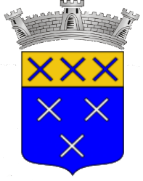 Offre du 16/06/2023Animation périscolaireLa commune de Châtillon d’Azergues recrute un agent contractuel afin d’assurer l’animation du temps méridien(11h20-13h20) et l’animation du périscolaire (16h20-17h50) à l’Ecole maternelle.Poste à temps non complet (14h/semaine scolaire). Missions du poste :L’animateur d’accueil périscolaire met en œuvre des animations (activités ludiques, artistiques, manuelles,éducatives et collectives) répondant aux objectifs du projet pédagogique, adaptées au cadre de l’accueilpériscolaire (temps court avant/après l’école), aux espaces disponibles et au rythme des enfants.Être garant de la sécurité morale, physique et affective des enfants :Assurer le développement physique, physiologique et affectif des enfants ;Assurer la médiation au sein du groupe d’enfants ;Gérer les conflits ;Participer à la circulation de l’information entre les enseignants et les familles : servir de relais.Accueillir et animer, en toute sécurité, les enfants dans le cadre de l’accueil périscolaire Accueillir les familles et les enfants en facilitant la transition entre milieu familial et milieu scolaire ;Gérer les présences effectives des enfants ;Proposer et mettre en œuvre des activités adaptées à l’âge (de 3 à 6 ans) et aux rythmes desenfants et en lien avec le projet pédagogique ;assurer du respect des règles de vie sociale, des consignes et superviser le déroulement desactivités ;Construire, animer et maintenir la dynamique du groupe ;Ecouter les enfants et faciliter les échanges et les partages ;Rendre compte de l’activité et signaler les incidents ou difficultés rencontrées ;Garantir la propreté et le bon ordre des locaux mis à disposition pour les activités ;Prendre soin du matériel à disposition et faire participer les enfants au non-gaspillage dumatériel ;Appliquer et contrôler les règles de sécurité dans les activités. Compétences requises :Titulaire du CAP petite enfance ou du BAFA, sérieux, pédagogue, autonome, dynamique et titulaire d’uneexpérience sur un poste similaire appréciée. Candidatures :Pour tout renseignement, contacter Evelyne MONDINO, Directrice Générale des Services par courriel à evelyne.doner@chatillondazergues.fr,Candidature CV et LM à adresser par courriel à l’adresse evelyne.doner@chatillondazergues.fr,